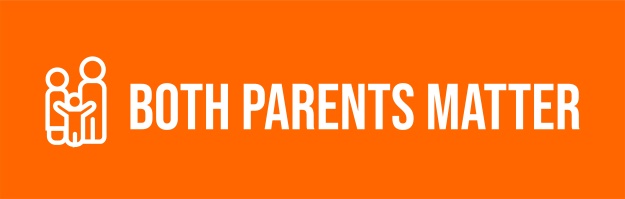 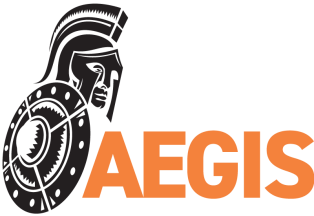 SERVICE USER PACK v1.3To be completed by registered volunteers of the charity either face to face or via electronic means (except as noted on each page) Completed forms to be returned to the charity’s office at 61 Cowbridge Rd East.  
NOTES FOR VOLUNTEERS 
Please read the next paragraph to the service user before you start completing the packCONTENTS
About You / How can we help?/ DV risk assessment / How are you doing? 
OPTIONAL – Patient referral Form

CONFIDENTIALITY & DATA PROTECTIONThe charity takes your confidentiality and protection of your data very seriously. We do our best to ensure that anything you tell us remains confidential. We don’t share your information with any third party except with your consent – for example to help you obtain legal aid or representation in Court or to protect you as a victim of domestic abuse.
We reserve the right to share data without your consent if we believe there is a child protection issue that requires such disclosure or to protect you or others. We agree to notify you of our decision to share data without your consent at the earliest opportunity.
You agree to keep confidential any information about others that is shared with you through accessing any of our services. You further agree to allow us to use your data in a fully anonymised form for academic and other non commercial uses.
 By signing below, you agree to the charity’s Data Protection & Confidentiality policies and consent to the above notices. The information you have supplied is true to the best of your knowledge & belief.  
Both Parents Matter & Aegis are services of Families Need Fathers Both Parents Matter Cymru
Registered charity number 1134723Signature of service user, or tick to confirm the Confidentiality & Data protection statement has been read to the service user (for ‘phone completion) ……………………………For ‘phone completion, name of helpline or outbound caller completing:  …………………………………………How did you hear about our charity? Please TICK all that applyABOUT YOUHOW CAN WE HELP?Name of volunteer completing: …………………………………………………….        date: ………………………….
WHAT IS THE PROBLEM? – tell us a little about the problem / issues and what has happened alreadyWHAT IS THE SOLUTION / OUTCOME YOU WANT TO ACHIEVE – try to think about the solution to the problem you’ve already identified. What pattern of care are you seeking for your child? TICK ONE BELOWHOW CAN WE HELP YOU? – what SPECIFIC actions can we identify that you could take AND what can we do specifically to help you achieve the outcomes / solutions identified above?DOMESTIC VIOLENCE RISK INDICATOR CHECKLISTName of volunteer completing: …………………………………………………….        date: ………………………….
NAME OF VICTIM:                                                                              NAME OF ABUSER:
Total YES responses NotesHOW ARE YOU DOING?Name of volunteer completing: …………………………………………………….        date: …………………………. 
NOTE TO VOLUNTEERS- This section is intended to be completed by SERVICE USERS. Please hand the Service User pack to the person you’re helping for them to make their choices. Please put a X in the box that best describes YOUR experience over the past TWO WEEKSReferral from another agency eg CAB, Local Council etcReferral from SolicitorInternet search / Facebook group etcPersonal recommendationOther – please specifyVENUE AND DATE NAME ADDRESS PHONE NUMBER EMAIL DATE OF BIRTH GENDER DISABILITY ETHNICITY WORK STATUS IS YOUR INCOME LESS THAN 12K PER YEAR ?ABOUT YOUR SITUATION ABOUT YOUR SITUATION ABOUT YOUR SITUATION YES NO N/A Have you or your ex partners already applied to the Family Court? Have you or your ex partners already applied to the Family Court? Have you or your ex partners already applied to the Family Court? Are you being prevented from seeing the child/ren? Are you being prevented from seeing the child/ren? Are you being prevented from seeing the child/ren? Has anyone suggested that the child doesn’t want to see you?Has anyone suggested that the child doesn’t want to see you?Has anyone suggested that the child doesn’t want to see you?Has mediation been refused by the other parent? Has mediation been refused by the other parent? Has mediation been refused by the other parent? Are you named as a parent on the birth certificate? Are you named as a parent on the birth certificate? Are you named as a parent on the birth certificate? Have you been the victim of domestic abuse? Have you been the victim of domestic abuse? Have you been the victim of domestic abuse? Have you been accused of domestic abuse? Have you been accused of domestic abuse? Have you been accused of domestic abuse? Are Social Services currently involved with your children? Are Social Services currently involved with your children? Are Social Services currently involved with your children? Have you been cautioned/charged/convicted of a relevant criminal offence?Have you been cautioned/charged/convicted of a relevant criminal offence?Have you been cautioned/charged/convicted of a relevant criminal offence?Do you already have a solicitor/barrister? Do you already have a solicitor/barrister? Do you already have a solicitor/barrister? ABOUT THE OTHER PARENT / PERSONABOUT THE OTHER PARENT / PERSONABOUT THE OTHER PARENT / PERSONABOUT THE CHILDREN ABOUT THE CHILDREN ABOUT THE CHILDREN NAME NAME CHILD NAME & DATE OF BIRTHCHILD NAME & DATE OF BIRTH SEXADDRESS ADDRESS PHONE PHONE EMAIL EMAIL SOLICITOR SOLICITOR WHAT SUPPORT WOULD YOU LIKE TO RECEIVE? WHAT SUPPORT WOULD YOU LIKE TO RECEIVE? YES NO N/A DO YOU WANT HELP GETTING LEGAL AID? DO YOU WANT HELP GETTING LEGAL AID? DO YOU WANT TO SEE A SOLICITOR FREE OF CHARGE? DO YOU WANT TO SEE A SOLICITOR FREE OF CHARGE? All registrants will be offered entry to the Buddy Scheme All registrants will be offered entry to the Buddy Scheme ---Email addressed used to make their Facebook accountEmail addressed used to make their Facebook account50/50 SHARED CAREALTERNATE WEEKENDS PLUS ONE MID WEEK NIGHTALTERNATE WEEKENDS DAYTIME CONTACT ONLYOTHER ARRANGEMENTSQUESTIONYESNODON’T KNOWDETAIL / ANALYSIS / COMMENTSHAS THE CURRENT INCIDENT RESULTED IN INJURY?ARE YOU VERY FRIGHTENED?WHAT ARE YOU AFRAID OF? IS IT FURTHER INJURY OR VIOLENCE?DO YOU FEEL ISOLATED FROM FAMILY / FRIENDS?ARE YOU FEELING DEPRESSED OR HAVING SUICIDAL THOUGHTS?HAVE YOU SEPARATED OR TRIED TO SEPARATE FROM THE ABUSER IN THE PAST YEAR? IS THERE CONFLICT OVER CHILD CONTACT?DOES THE ABUSER CONSTANTLY TEXT, CALL, CONTACT, FOLLOW, STALK OR HARASS YOU?HAVE YOU RECENTLY HAD A BABY (WITHIN THE LAST 18 MONTHS?)IS THE ABUSE HAPPENING MORE OFTEN?IS THE ABUSE GETTING WORSE?DOES THE ABUSER TRY TO CONTROL EVERYTHING YOU DO AND / OR ARE THEY EXCESSIVELY JEALOUS?HAS THE ABUSER EVER USED OBJECTS OR WEAPONS TO HURT YOU?HAS THE ABUSER EVER THREATENED TO KILL YOU OR SOMEONE ELSE & YOU BELIEVED THEM?You           Children          Other (please specify)HAS THE ABUSER EVER THREATENED TO STRANGLE/CHOKE/SUFFOCATE/DROWN YOU?DOES THE ABUSER DO OR SAY THINGS OF A SEXUAL NATURE THAT MAKE YOU FEEL BAD OR PHYSICALLY HURT YOU OR SOMEONE ELSE?IS THERE ANY OTHER PERSON WHO HAS THREATENED YOU OR WHO YOU ARE AFRAID OF?DO YOU KNOW IF THE ABUSER HAS HURT ANYONE ELSE?Children                         Other family member     
Someone from a previous relationship
Other (specify) HAS THE ABUSER EVER MISTREATED AN ANIMAL OR THE FAMILY PET?ARE THERE ANY FINANCIAL ISSUES? HAS THE ABUSER HAD PROBLEMS IN THE PAST YEAR WITH DRUGS (PRESCRIPTION OR OTHER), ALCOHOL OR MENTAL HEALTH CAUSING PROBLEMS IN LEADING A NORMAL LIFE?Drugs                  Alcohol                 Mental HealthHAS THE ABUSER EVER THREATENED OR ATTEMPTED SUICIDE?HAS THE ABUSER EVER BROKEN BAIL/ AN INJUNCTION AND/OR FORMAL AGREEMENT FOR WHEN THEY CAN SEE YOU AND/OR THE CHILDREN?Bail conditions 
Non Molestation / Occupation Order
Child contact arrangements
Forced Marriage Protection Order
OtherHAS THE ABUSER EVER BEEN IN TROUBLE WITH THE POLICE OR HAS A CRIMINAL HISTORY?Domestic Violence
Sexual Violence
Other violence
OtherSTATEMENTSNeverRarelySometimesOftenAlwaysI’ve been feeling optimistic 
about the futureI’ve been feeling usefulI’ve been feeling relaxedI’ve been dealing with problems wellI’ve been thinking clearlyI’ve been feeling close to other peopleI’ve been able to make up my 
own mind about thingsSTATEMENTSStrongly yesYesNeither yes nor noNoStrongly noThere is always someone I can talk to about my day-to-day problemsI miss having a really close friendI experience a general sense of emptinessThere are plenty of people I can 
lean on when I have problemsI miss the pleasure of the 
company of othersI find my circle of friends and acquaintances too limitedThere are many people 
I can trust completelyThere are enough people 
I feel close toI miss having people around meI often feel rejectedI can call on my friends 
whenever I need them